Keski-Suomen K-seniorikerho ry											          Toimintasuunnitelma  2022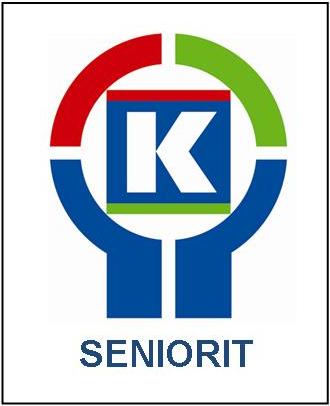 Toimintasuunnitelmaa tehtäessä on vielä otettava huomioon korona-pandemian mahdolliset vaikutukset Seniorikerhon toimintaan.Hallitus kokoontuu totutusti kolme – neljä kertaa toimintavuoden aikana tarpeen mukaan.Talvella pidetään perinteiseksi muodostuneet pilkkikilpailut.Keväällä pidetään Vuosikokous toukokuussa kotimaan matkan yhteydessä. Kohteita kartoitetaan ja yhtenä mahdollisuutena on Turun saaristokierros.Kesäteatterivaihtoehtoina on Riihivuoren UIT:n Tukkijoella (heinäkuu - elokuu) ja/tai perinteinen Ränssin Kievarin Kaunis Anna (heinäkuu) ruokailuineen.Kesäkuussa on valtakunnalliset Golfkisat Vääksyssä tiistaina 7.6.2022. Järjestelyvastuu on Lahden kerholla. Syksyn matkaa (syyskuu) suunnitellaan, kevään matkan mahdollisesti peruuntuessa tai muuttuessa.Joulun alla käydään teatterissa tai konsertissa tarjonta vaihtoehtojen mukaan, samalla pidetään kerhon kokous ja järjestetään ruokailu.Jyväskylässä 24.02.2022	_________________________       			         Antero Ahonen        			         puheenjohtaja 